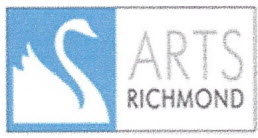 Swan Awards for Drama and Musicals 2021/2022 
Congratulations on your Swan Award nomination. A full list will be available on the Arts Richmond website https://artsrichmond.org.uk/arts-richmond-events.  You should receive this information together with the flyer for the Swan Awards Gala Evening.The Certificates of Nomination and the Awards will be presented at the Landmark Arts Centre, Ferry Road, Teddington, TW11 9NN on Sunday 18th September from 6.15pm in the presence of the Deputy Mayor of Richmond, Cllr Rhi Lee and a guest presenter.  The presentations will be preceded by a sparkling wine reception and canapes will be served during the evening. All nominees for Best Young Actor/Actress and Best Child Actor/Actress are entitled to ONE FREE TICKET FOR THE GALA EVENING, SPONSORED BY ARTS RICHMOND.  When booking via the website below you will be prompted to add a ticket for the nominated child who will be free of charge. TICKETS are £25 per person. Ticket applications should be made by contacting the website https://artsrichmond.org.uk/arts-richmond-events and following the online instructions. Postal applications should be sent to Sue Bell, 3 Waterhouse Court, 66 Walpole Road, Teddington TW11 8TQ.  Please enclose a cheque made payable to Arts Richmond, together with an SAE if you wish tickets to be sent in advance.  Otherwise they will be kept for collection on the door.  Payment for postal applications may also be made by bank transfer to Arts Richmond, Co-op Bank, sort code 08-92-99, acc. no 65130096. Please reference: Name + Swans DEAD LINE FOR ALL TICKET APPLICATIONS August 31st 2022. All nominees are invited to send a photograph of themselves or their production, preferably in character, for display at the event.  Best Overall Design and Best Design element should reflect the substance of the nomination, not the designer. These should be sent by 1st SEPTEMBER to Sue Bell suebttc27@gmail.com - JPGs .preferred, although disc/memory stick acceptable to Sue’s address above.  It will not be possible to display photographs received after this date at the event. Any queries, please contact Sue Bell suebttc27@gmail.com or Linda Hansell info@artsrichmond.org.uk as soon as possible.The Arts Richmond Drama Committee 